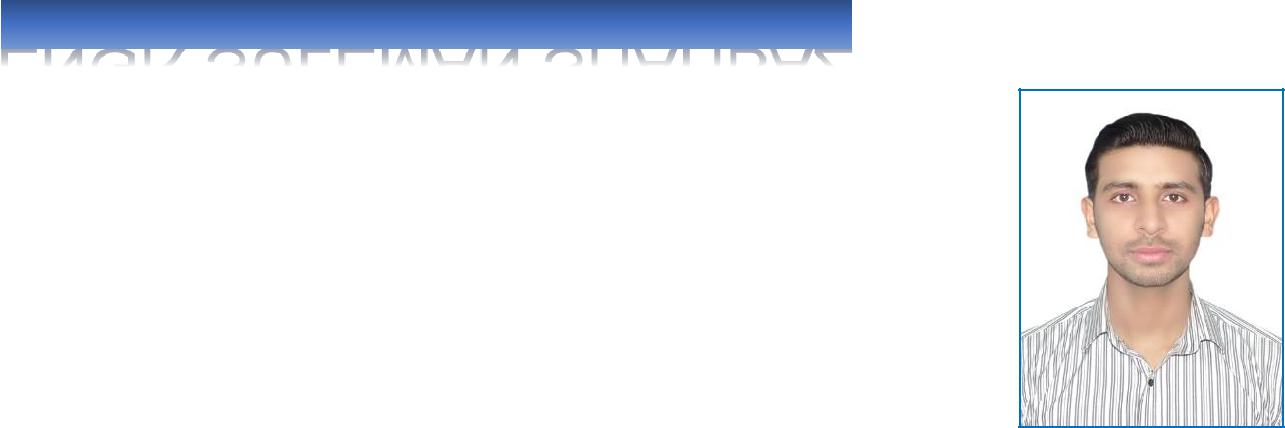 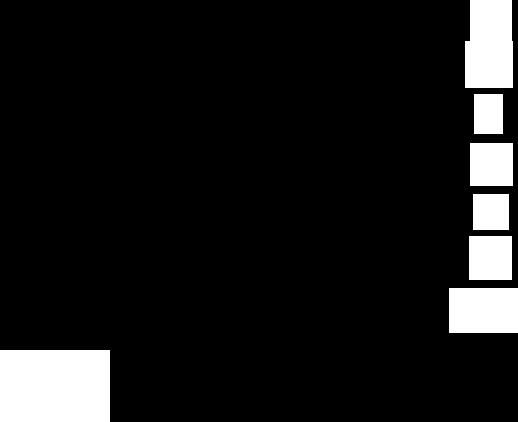 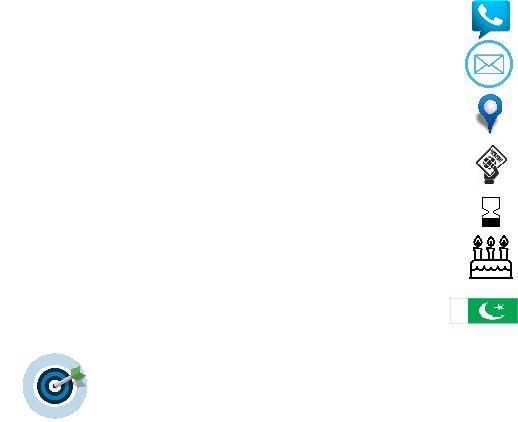 OBJECTIVE:To work in an environment where appreciation and satisfaction furnishes my skills and progress of the corporate values my appreciation. Flexibility of adopting different environment uplifts me to take any new challenges.EDUCATION: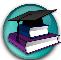 BSEE (Electrical Engineering) (2015)University Of Lahore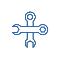 EXPERIENCE:Trainee Engineer (2017): Worked in Pakistan Engineering Council (PEC) as an Engineer.My responsibilities were to supervise the Department workers.Providing administrative support to Managers, Executive & Senior Engineer in Preparing the Documents.Identifying the area of improvement in policies, procedures & Online Portals.Trainee Engineer (2016): Worked in Pakistan institute of medical science (PIMS) as an electrical engineerRepairing, maintenance, installation and troubleshooting of electro medical machinery.Supervising the Work of Staff of Maintenance and Troubleshoot.Installation, Maintenance, Repairing of Machinery in the departmental.Making Record or Current Working/Not Working Machinery.SKILLS: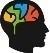 Expert in AutoCAD, Matlab, Photoshop and software essential for work in Construction field, Strong Communication Skills, Good Team Worker, Excellent in MS office work, Adopting New things, and Technical report writing, Working under pressure situation.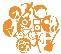 HONOURS LEADERSHIP & ACTIVITIES:Musical Certificates and awarded, strong work Ethics, FL studios, Cricket, Express Education ExpoLANGUAGE: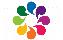 Proficient in: English, Urdu, Hindi, PunjabiLearning: Chinese, Arabic, Spanish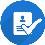 REFERENCES:Available on RequestsSULEMANC/o-Phone No:+971-501685421Email:Suleman.378210@2freemail.com Visa StatusTourist VisaTourist VisaVisa Expiry7th April 20187th April 2018Date of Birth14-06-1993NationalityPakistaniPakistani